KOMPETENSI GURU PROFESIONAL DALAM MENYAMPAIKAN MATERI PAI DI KELAS V SDN 130 PALEMBANG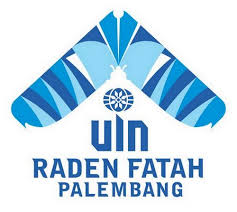 SKRIPSI SARJANA S.1Diajukan untuk memenuhi salah satu syarat memperoleh gelarSarjana Pendidikan (S.Pd)Oleh:Fira WatiNIM: 13210094Program Studi Pendidikan Agama IslamFAKULTAS ILMU TARBIYAH DAN KEGURUAN UNIVERSITAS ISLAM NEGERI RADEN FATAH  PALEMBANG 2020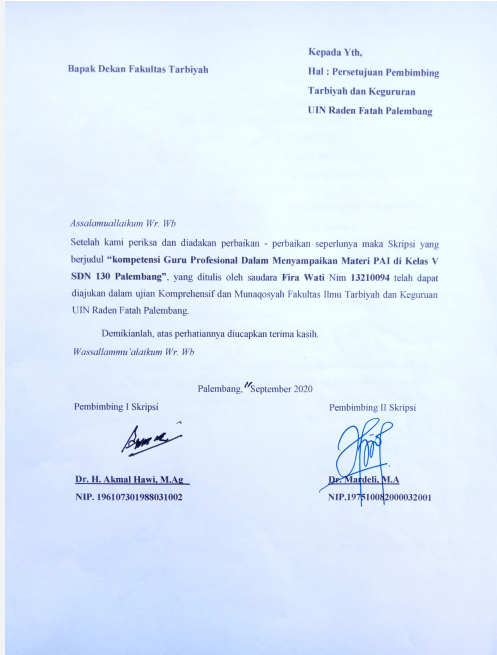 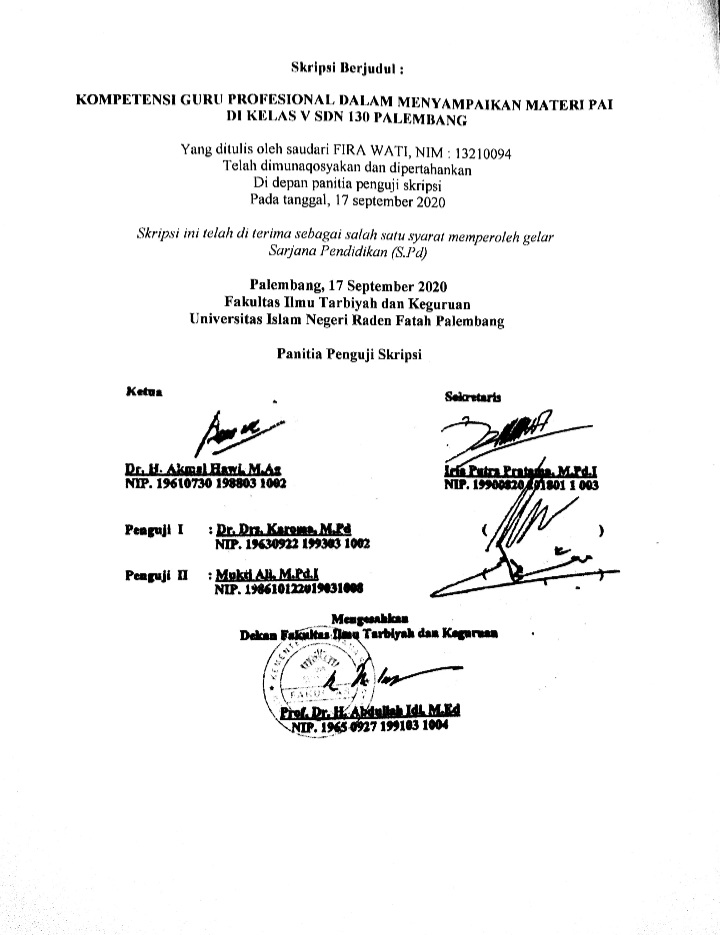 MOTTO DAN PERSEMBAHAN MOTTO : “Memulai dengan penuh keyakinan, menjalankan dengan penuh keikhlasan, menyelesaikan dengan penuh kebahagiaan”PERSEMBAHAN : Kupersembahkan karya ku ini kepada orang-orang yang paling ku cintai dan ku sayangi :Ayahanda (Nurman) dan Ibunda (Widawati) yang tercintaSaudara-saudaraku yang selalu mendoakan dan memotivasi studikuSahabat tercinta : Wini Warniza, Yoan Depo Yanti Pasya, Ulanda Pratiwi, Fifi Arianti, Nurul Hikmah, Dan Tari AnggrainiTeman-teman seperjuangan di UIN Raden Fatah PalembangAgamaku, Bangsaku, Almamaterku yang aku banggakanKATA PENGANTARAlhamdulillahirabbil’alamin, segala puji hanya bagi Allah SWT, Tuhan seluruh alam semesta, karena berkat rahmat, tauifik dan hidayah-Nya serta kekuatan-Nya yang diberikan kepada peneliti, sehingga dapat merampungkan skripsi ini. Shalawat beriring salam semoga senantiasa tercurah kepada junjungan dan tauladan kita Nabi Muhammad SAW, beserta keluarga, sahabat dan pengikut beliau yang selalu istiqomah di jalan-Nya.Skripsi ini disusun sebagai salah satu syarat memperoleh gelar Sarjana Pendidikan (S.Pd), pada Fakultas Ilmu Tarbiyah dan Keguruan Universitas Islam Negeri Raden Fatah Palembang. Dalam penyusunan ini, peneiti menyadari banyak mengalami kesulitan dan hambatan, namun berkat pertolongan Allah SWT, serta bantuan dan bimbingan dari berbagai pihak, akhirnya peneliti dapat merampungkan skripsi ini. Untuk 	itu, penulis sampaikan terima kasih dan penghargaan setinggi-tingginya kepada yang terhormat:Ibu Prof. Dr. Nyayu Khodijah,S.Ag.,M.A.. selaku Rektor Universitas Islam Negeri Raden Fatah Palembang, yang selalu memberikan yang terbaik untuk kampus tercinta ini.Bapak Prof. Dr. H. Abdullah Idi, M. Ed, selaku Dekan Fakultas Tarbiyah dan Keguruan Universitas Islam Negeri Raden Fatah Palembang yang telah mencurahkan segala kemampuan, program-programnya untuk Fakultas Tarbiyah dan Keguruan ini.Bapak H. Ali Imron, M. Ag dan Ibu Mardeli, M.A selaku Ketua Prodi PAI dan Sekretaris Prodi PAI yang telah memberi arahan kepada peneliti selama kuliah di Universitas Islam Negeri Raden Fatah Palembang.Bapak Dr. H. Akmal Hawi, M. Ag, selaku pembimbing I yang selalu tulus dan ikhlas untuk membimbing dalam penulisan dan penyelesaian skripsi ini. Beliau selalu memberikan bimbingan, solusi, dan arahan sehingga membuat peneliti lebih memahami, mengerti, dalam menyusun skripsi ini. Beliau sangat berjasa bagi peneliti dalam menyelesaikan skripsi ini.Ibu Dr. Mardeli, M.A, selaku pembimbing II yang selalu tulus dan ikhlas untuk membimbing dalam penulisan dan penyelesaian skripsi ini. Beliau selalu memberikan bimbingan dengan cara beliau yang baik, memberikan arahan, sehingga peneliti dapat lebih memahami,mengerti dalam menyusun skripsi ini. Beliau sangat berjasa kepada peneliti dalam menyelesaikan penelitian ini.Bapak/Ibu Dosen Fakultas Tarbiyah dan Keguruan Universitas Islam Negeri Raden Fatah Palembang yang telah sabar mengajar dan memberikan ilmu selama saya kuliah di Universitas Islam Negeri Raden Fatah Palembang.Bapak Amirudin,S. Pd selaku kepala sekolah SD Negeri 130 Palembang yang telah memberikan izin melakukan penelitian ini, beserta para stafnya yang telah membantu memberikan data yang dibutuhkan dalam penulisan skripsi ini.Bapak (Nurman ) dan  Ibu (widawati) tercinta yang telah bekerja keras tanpa lelah demi anaknya dan telah memberikan semangat dan dukungan serta do’a yang tiada henti-hentinya demi anaknya tercinta.Kakak-kakak dan ayuk-ayuk tersayang, Fahmi, S.Pd, Fahri, Fadli, Falwani, Resmi, Resi Purwanti, dan fadilah yang telah memberikan dukungan, semangat dan do’anya.Teman-teman seperjuangan tercinta yang banyak membantu, Winni Warniza AZ, Yoan Depo Yantie Pasya dan Yunda Novitasari, serta teman-teman peneliti, mahasiswa Universitas Islam Negeri Raden Fatah Palembang.Rekan-rekan seperjuangan PAI 2013, khususnya kelas Pendidikan Agama Islam (PAIS 02) yang tidak bisa saya sebutkan satu persatu yang senantiasa memberikan motivasi dan membantu selama penyelesaian skripsi ini.Teman-teman seperjuangan PPLK II di SMA Aisyiah 1 Palembang yang selalu memberikan motivasi kepada peneliti.Teman-teman seperjuangan KKN di Desa Tirta Makmur Kecamatan Sebokor Kabupatem Banyuasin yang selalu memberikan semangat serta motivasi untuk terus berjuang demi masa depan.Almamaterku tercinta Universitas Islam Negeri Raden Fatah Palembang yang selalu menjadi kebanggaanku sebagai mahasiswa UIN Raden Fatah Palembang.Semoga bantuan mereka dapat menjadi amal shaleh dan diterima oleh Allah SWT sebagai bekal di akhirat dan mendapatkan pahala dari Allah SWT, Aamiin Ya Robbal’Alamin. Akhirnya, penulis mengharapkan saran dan kritikan yang bersifat konstruktif untuk penyempurnaan skripsi ini dan semoga hasil penelitian ini bermanfaat bagi kita semua. Aamiin.Palembang,	September 2020PenelitiFira WatiNIM. 13210094DAFTAR ISIHALAMAN JUDUL……………………………………………………………..	iPERSETUJUAN PEMBIMBING………………………………………………. iiHALAMAN PENGESAHAN…………………………………………………….iiiMOTTO DAN PERSEMBAHAN………………………………………………. ivKATA PENGANTAR………………………………………………………......... vDAFTAR ISI……………………………………………………………………. viiiDAFTAR TABEL………………………………………………………………... xiABSTRAK……………………………………………………………………….. xiiBAB I PENDAHULUANLatar Belakang Masalah………………………………………………1Identifikasi Masalah………………………………………………….. 7Batasan Masalah	………………………………………………………7Rumusan Masalah……………………………………………………. 8Tujuan dan kegunaan penelitian…………...………………………... 8Tinjauan Pustaka…………………………………………………….  10Kerangka Teori………………………………………………………  13Kompetensi professional………………………………………….13Guru PAI…………………………………………………………. 13Materi Pembelajaran……………………………………………. 17Metode Penelitian……………………………………………………. 22Sistematika Pembahasan……………………………………………. 26BAB II LANDASAN TEORIPengertian Kompet8ensi Guru Profesional……………………………. 28Jenis-Jenis dan Macam-Macam kompetensi…………………………... 30Jenis-Jenis Kompetensi………………………………………….. 30Macam-Macam Kompetensi……………………………………..34Kriteria Guru Profesional………………………………………………. 35Fisik………………………………………………………………. 35Mental atau Kepribadian……………………………………….. 35Keilmiahan atau pengetahuan………………………………….. 36Keterampilan…………………………………………………….. 37Materi PAI……………………………………………………………….. 39Hakikat dan materi pembelajaran………………………………………41BAB III DESKRIPSI WILAYAH PENELITIANKondisi Objektif Lokasi penelitian…………………………………….. 43Sejarah Berdirinya SD Negeri 130 Palembang……………………. 43Periodesasi Kepemimpinan SD Negeri 130 Palembang…………....43Visi, Misi, dan Tujuan SD Negeri 130 palembang………………….43Kondisi Objektif SD Negeri 130 palembang…………………………….44Keadaan Sarana dan Prasarana SD Negeri 130 palembang……….44Keadaan Siswa SD Negeri 13 palembang……………………………46Kegiatan Siswa SD Negeri 130 Palembang…………………………..47Keadaan Guru dan Pegawai SD Negeri 130 Palembang……………48Peran Komite SD Negeri 130 Palembang………………………………...49Tugas Komite…………………………………………………………..49Peran Komite Dalam Mengembangkan SD Negeri 130 Palembang.50BAB IV ANALISIS HASIL PENELITIAN DAN PEMBAHASANKeadaan Guru professional dalam menyampaikan materi PAI di kela V SDN 130 Palembang………………………………………………………..53Upaya guru professional dalam menyampaikan materi PAI….54Kendala dalam menyampaikan materi pembelajaran PAI…....57Interaksi sosial guru Pendidikan agama islam dengan siswa di kelas…. 59Kemampuan interaksi Sosial gur PAI di SDN 130 Palembang……...59Upaya pihak sekolah untuk meningkatkan kemampuan guru berinteraksi dengan siswa……………………………………………...61Bentuk-bentuk interaksi sosial guru pendidikan Agama Islam dalam meningkatkan motivasi belajar siswa dikelas………………………...62Indicator guru memiliki kemampuan interaksis sosial yang baik….64BAB V PENUTUPKesimpulan…………………………………………………………………66Saran………………………………………………………………………...67DAFTAR PUSTAKA………………………………………………………………68LAMPIRAN-LAMPIRANABSTRAKPendidikan Islam di yakini mampu menciptakan kepribadian utama yang di dalamnya terdapat aqidah yang kuat mengakar sehingga iman yang ada dalam dirinya kokoh, melaksanakan ibadah secara kontinu dan istiqomah sehingga dapat beramal secara ikhlas, dan berakhlakul karimah sebagai aplikasi dari iman dan amal sehingga dapat mencapai derajat ihsan. Tujuan penelitian ini adalah untuk mendapatkan informasi yang komprehensif dan mendalam tentang kompetensi profesional guru PAI dalam mengembangkan materi pembelajaran di kelas V SDN 130 Palembang. Kompetensi profesional guru Pendidikan agama Islam dapat mengembangkan dan meingkatkan materi pembelajaran di kelas V SDN 130 Palembang dengan cara sebelum memulai pelajaran guru hendaknya memberikan pertanyaan-pertanyaan atau pretest tentang materi pembelajaran. Apabila tanggapan dari siswa itu baik maka kita bisa masuk materi pembelajaran tetapi apabila tanggapannya kurang bagus maka kita harus memberikan dorongan atau motivasi kepada siswa, bisa melalui video-video motivasi atau melalui cerita-cerita bahkan kita dapat bermain games dengan siswa.ABSTRACTThe islamic education at is able to create a major personality in which aqidah has deep roots, so that jang’s strong faith exists in chimra, providing continous, and live, for seccra, as a car maz den anal application, to make dopra derisant autism calibrating.The full range of research is to gain comprehensive and deep insight into the professional competence of teacher, in developing the suspension materials in the idn class of 130 Palembang.Profesional competence islamic religi education teachers may develop and axpand matert studies in v sdn classes 130 Palembang with cma prior to beginning teacher hedakna’s lesson gave the application or pretest the natez learning, unites respond and sisva itr are good then we can enter the undercrover maten but apabild how is the lack of food then late han’s giving atar motivation to student, can like vitleo otvasi ataz screnolav centa even, the dapa says the series deagam sisva.